Догорает в небе красная ракета…
«Догорает в небе красная ракета,
Экипажем нашим в бой опять идём.
О победе песня нам ещё не спета,
По врагу ударим яростным огнём!» Николай Чернов, из сборника «Песни Победы»Курская Дуга — крупнейшее сражение Великой Отечественной войны.После зимнего наступления Красной Армии 1943 года и последовавшего контрнаступления вермахта на Восточной  Украине в центре советско-германского фронта образовался выступ глубиной до 150 км и шириной до 200 км, обращенный на запад, так называемая -  Курская дуга. В апреле-июне 1943 года на фронте наступила оперативная пауза, в ходе которой обе стороны готовились к летней кампании. Гитлеровское командование разработало в апреле 1943 г. план стратегической операции «Цитадель». Он включал нанесение сходящихся ударов: с севера — от Орла, с юга — от Белгорода с целью соединения немецких войск в районе Курска, окружения и уничтожения советских войск, развития последующего летнего наступления. Несмотря на  разгром под Сталинградом зимой 1942‒1943 г. и неудачи на Кавказе, германское верховное командование еще не теряло надежды вернуть себе стратегическую инициативу на фронте и повернуть ход войны в свою пользу. 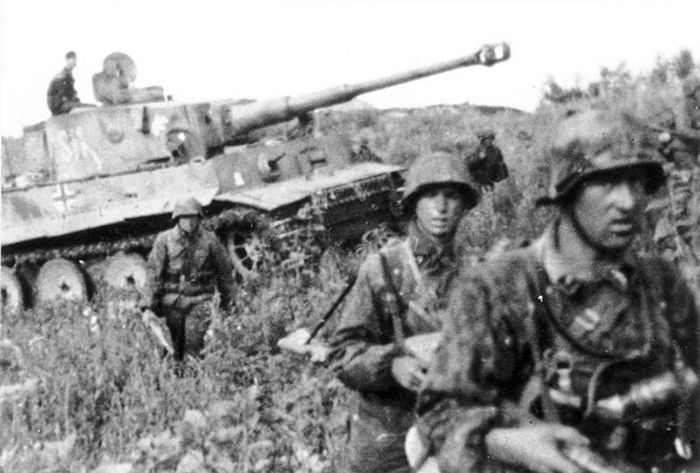 Немецкая группировка насчитывала до 50 дивизий — около 900 тыс. человек. В результате успешных действий разведки советскому командованию процесс разработки плана операции «Цитадель» стал известен еще в апреле 1943 г. и оно смогло достаточно эффективно подготовиться к немецкому удару. Было принято решение провести оборонительное сражение с целью измотать противника и затем перейти в контрнаступление. На Курской дуге была создана глубоко эшелонированная оборона (глубиной до 300 км): северный фас выступа обороняли войска Центрального фронта (генерала армии К. К. Рокоссовского), южный — Воронежского фронта (генерала армии Н. Ф. Ватутина), в центре располагались войска Степного фронта (генерал-полковника И. С. Конева) — около 1,9 млн человек. Координировали действия фронтов представители Ставки Верховного Главнокомандования — Маршалы Г. К Жуков и А. М. Василевский. 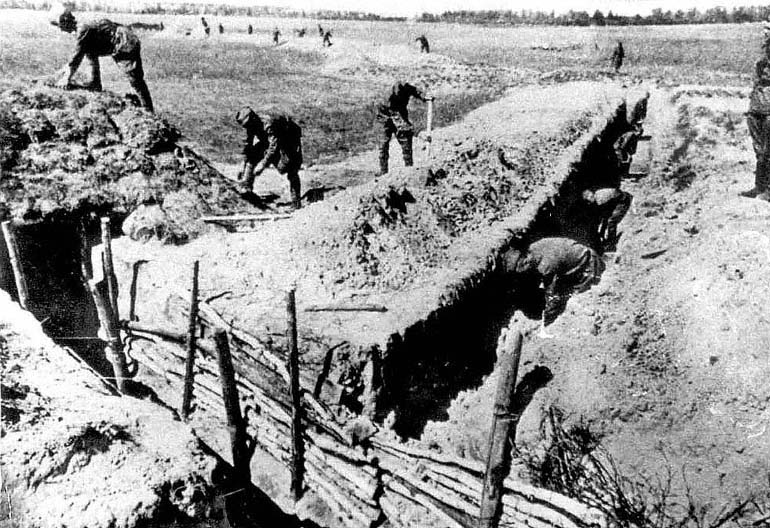 Ход Курской битвы делится на два этапа: первый (5—12 июля) — оборонительный, второй (12 июля — 23 августа) — наступательный. Первоначально немецким войскам удалось вклиниться в советскую линию обороны на 10-35 км, но упорное сопротивление солдат Красной Армии остановило наступление.Центральным событием первого этапа стал крупнейший в мировой истории встречный танковый бой 12 июля в районе дер. Прохоровка (участвовало 1200 танков и самоходных орудий). Он обозначил перелом в ходе битвы на Курской дуге — Красная Армия остановила гитлеровские войска, вынужденные вернуться на исходные позиции 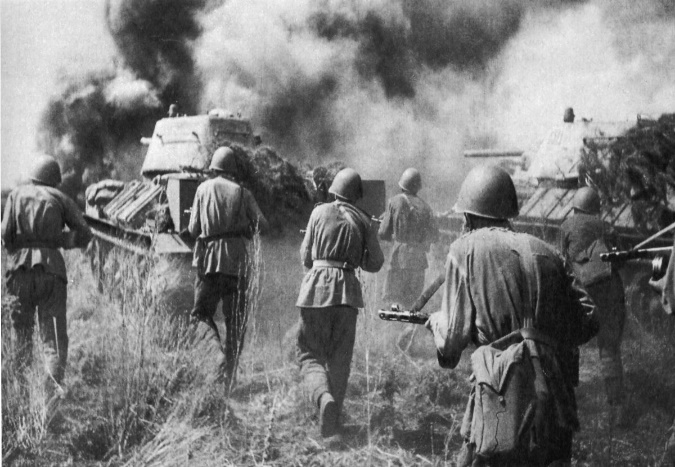 Наступление Красной Армии началось 12 июля на северном фасе Курского выступа силами Брянского (генерал-полковника М. М. Попова), Центрального и части Западного (генерал-полковника В. Д. Соколовского) фронтов против Орловской группировки противника (операция «Кутузов»), На южном фасе выступа с 3 августа в наступление пошли войска Воронежского и Степного фронтов (операция «Полководец Румянцев»). Фашистские войска потерпели сокрушительное поражение: 5 августа были освобождены Орел и Белгород, 23 августа — Харьков. В честь освобождения Орла и Белгорода 5 августа в Москве был дан салют 122 пушками.Победа в Курской битве сорвала последнее крупное наступление фашистских войск на советско-германском фронте, ознаменовала окончательный переход стратегической инициативы к советскому командованию и позволила развить коренной перелом в ходе Великой Отечественной войны.Кто же они, герои Курских сражений?Рассказывают архивные документы…Бельков Иван Валентинович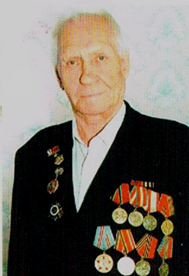 12.09.1924-15.09.2000Во время сражений на Курской дуге ему было 18 летПризван в 1943 году, воевал: на Белорусском фронте. Участвовал в сражении на Орловско-Курской дуге, рядовой.В  Нефтеюганске жил и работал с 1965 года.Награды: орден Отечественной войны II степени,  медаль «За победу над Германией в Великой Отечественной войне 1941-1945 г.г.», юбилейные медали.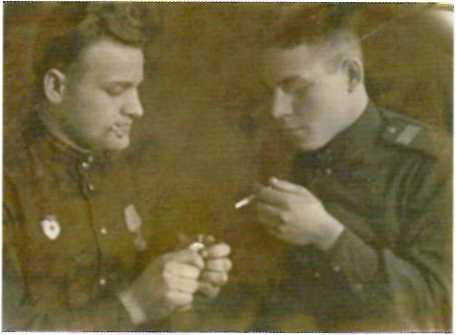 Балахонов Николай Васильевич,гвардии сержантИз воспоминаний: «Я был призван в 1941 году в Горьковской области. Служил в авиаполку, участвовал в боях на Курской дуге. Весть о Победе я встретил в Германии, под Бреслау, в маленькой деревушке, где лечился после ранения. Раненые были расквартированы по домам местных жителей, а самая большая «палата» - в клубе. Костел тоже был приспособлен под эти цели. Ночью 8 мая прибегает медсестра и кричит: «Поднимайтесь немедленно. Идите в большую палату». Мы выбежали на улицу в халатах. Стрельба. Крики: «Победа! Ура! Победа!» Все целуются, обнимаются. Кто смеется, рад, что жив остался. Кто плачет, так как враги разорили родное гнездо, убили родителей, ехать некуда и не к кому. В августе 1945 года, после излечения, я был отправлен на Дальний Восток. С 1946 по 1947 год служил в 610-ом истребительном авиаполку. Домой вернулся только в 1947 году».Дмитриева Елена Николаевна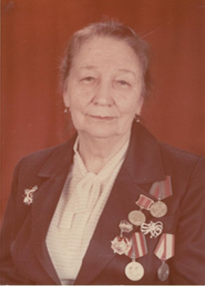 Во время сражения на Курской дуге ей было 20 летОтправилась на фронт в апреле 1942 года  по комсомольскому призыву добровольцем Ново-Будасским райвоенкоматом, была направлена в зону боевых действий.  Воевала на Воронежском фронте в составе 841-го отдельного автотранспортного батальона в качестве медицинского работника. В 1943 году после обучения на 2-х месячных автомобильных курсах была направлена на 1-ый Украинский фронт под командованием И.С.Конева в составе 16-й автобригады, 2-го батальона 59-го автополка. Работала на автомобилях ГАЗ и ЗИС, возила боеприпасы, бойцов. Участвовала в боях на Курско-Орловском направлении, в боях за освобождение Воронежа, Киева, Харькова, Житомира. Участница боев за освобождение Чехословакии, Румынии, Венгрии. День Победы встретила в Болгарии, станция Казанлык. Военная служба закончилась в 1946 годув  Болгарии, недалеко от г.Пловдива, в звании ефретора. Демобилизована в апреле 1946 года. В городе Нефтеюганске проживала с 1977 года, работала в тресте «Нефтеюганскгазстрой».Награды: орден Отечественной войны  II степени, медаль «За Победу над Германией в Великой Отечественной войне 1941-1945 г.г.», юбилейные медали. ...Да разве об этом расскажешь —
В какие ты годы жила!
Какая безмерная тяжесть
На женские плечи легла!.. 

В то утро простился с тобою
Твой муж, или брат, или сын,
И ты со своею судьбою
Осталась один на один.

Один на один со слезами,
С несжатыми в поле хлебами
Ты встретила эту войну.
И все — без конца и без счета —
Печали, труды и заботы
Пришлись на тебя на одну…М.Исаковкий. 01.11.1945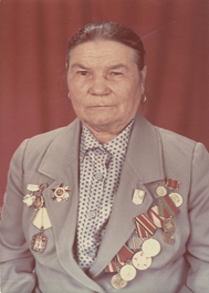 Дорофеева (Ильина) Анна Дмитриевна28.09.1923-26.08.2008Во время сражения на Курской дуге ей было 19 лет.Призвана на фронт в ноябре 1942 года  Первомайским райвоенкоматом Татарской АССР.Воевала в составе 379-й зенитно-артиллерийской дивизии. Участвовала в боях на Орловско-Курской дуге, участвовала в освобождении Румынии, Венгрии. Была ранена. Демобилизована в 1945 году в звании: ефрейтор.Награды: орден Отечественной войны II степени, юбилейные медали.Емельянов Иван Павлович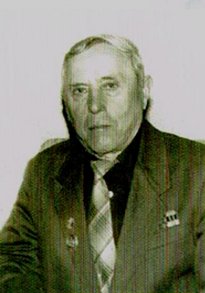 Дата рождения: 18.10.1920Во время сражения на Курской дуге ему было 22 года.Призван в июне 1941 года. Воевал рядовым на -м Украинском фронте. Участвовал в боях за Сталинград, в Орловско-Курском сражении. Освобождал Венгрию, Румынию, Польшу, Югославию, Австрию. В г.Нефтеюганске - с 1965 года, работал в  управлении буровых работ № 1 до 1980 годау.Награды: орден Отечественной войны II степени, медали: «За отвагу», «За оборону Сталинграда», «За победу над Германией в Великой Отечественной войне 1941-1945 г.г.», юбилейные медали.Жорник Ирина Яковлева01.05.1925-10.04.2000Во время сражения на Курской дуге ей было 17 лет.Из воспоминаний: «На фронт я попала 16-летней девчонкой, была призвана в декабре 1941 года. Служила телеграфистом – радистом. Принимала участие в боях на Курской дуге. Победу встретила в городе Текуч (Румыния)». 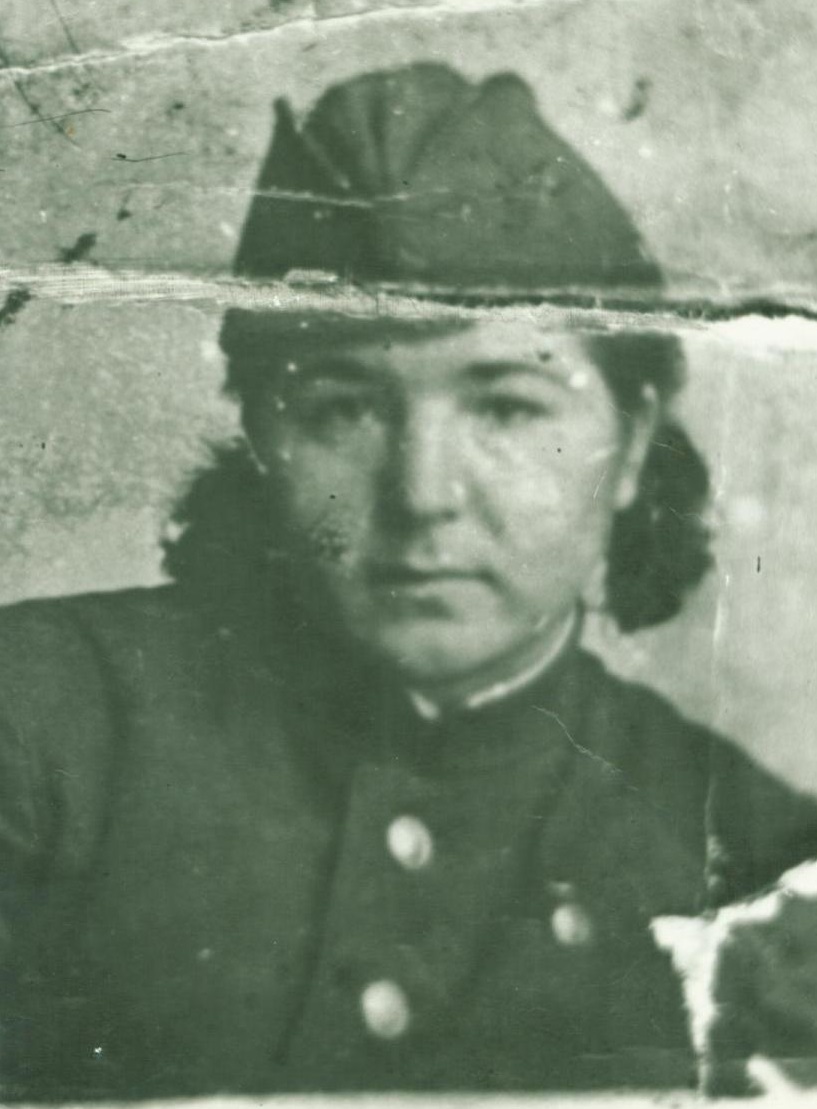 Прошла дорогами войны с 1941 по 1945 годы, телеграфист-морзист-радист. С декабря 1941 года по июль 1942 несла службу в составе 355-го батальона аэродромного обслуживания Воронежского фронта, с июля 1942 года и до конца войны телеграфист-морзист-радист 244 бомбардировочной авиационной дивизии 71 отдельной роты связи 17 воздушной армии Юго-Западного фронта. Принимала участие в боях на Курской дуге. Победу встретила в городе Текуч, Румыния. Демобилизована в июне 1945 года в звании ефрейтора. Награждена медалью «За боевые заслуги», орденом Отечественной войны 2 степени, юбилейными медалями. С 1980 года Ирина Яковлевна проживала в городе Нефтеюганске, работала бухгалтером в городском отделе народного образования. Зайцев Борис Константинович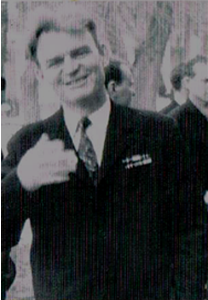 09.04.1924-22.12.2010Во время сражения на Курской дуге ему исполнилось 19 лет.Воевал с августа 1942 года на 2-ом Украинском, Степном, Прибалтийском и Белорусском фронтах в составе 138-го батальона связи 4-го отдельного полка. Участник сражений на Курской дуге, освобождал Украину, Румынию. Победу встретил в Германии, демобилизован в мае 1946 года. Рядовой.В  Нефтеюганске проживал с 1994 года.Награды: орден Отечественной войны II степени, медали «За отвагу», «За взятие Кенигсберга», «За Победу над Германией в Великой Отечественной войне 1941- 1945 г.г.», юбилейные медали.                                            Иванова Нина Григорьевна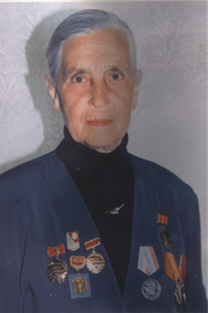 11.01.1922-18.03.2018Во время сражения на Курской дуге ей был 21 год.Призвана на фронт в апреле 1942 года райвоенкоматом г.Аннинска. Воевала телефонисткой на 1-м Украинском фронте в составе 169 роты 4-го батальона полка воздушного оповещения связи. Участник боев на Курском направлении – с 26.06.1943 г. по 23.08.1944 г. Участник освобождения городов Киев, Житомир. Демобилизована 10 августа 1945 года, на основании Указа Президиума Верхового Совета СССР от 25.06.1945 г. Звание – ефрейтор.Награды: орден Отечественной войны II степени, медаль «За победу над Германией в Великой Отечественной войне 1941-1945 г.г.», юбилейные медали.Казымова (Шамова) Елизавета Николаевна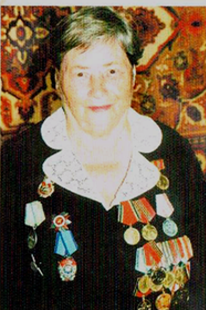 10.09.1919-12.02.2003Во время сражения на Курской дуге ей было 23 года.Призвана: в 1942 году Вологодским облвоенкоматом. Звание: сержант, секретарь политотдела.
Воевала на 1-м Белорусском фронте в составе 219-й танковой бригады. Принимала участие в Орловско - Курской битве, в районе Прохоровка, в освобождении Харькова, форсировании Днепра, во взятии Берлина.
После войны служила в аппарате контрразведки СМЕРШ.
Награды: орден Отечественной войны II степени, орден Красной Звезды, медаль «За боевые заслуги», юбилейные медали. Орден Трудового Красного Знамени. Каширин Василий Андреевич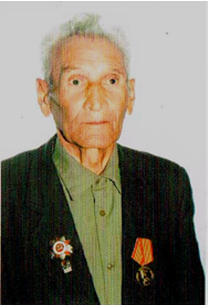 27.11.1923-2004Во время сражения на Курской дуге ему было 19 лет.Призван: в марте 1942 года после окончания минометного училища. Место призыва - Узбекская СССР, Ферганская обл, город Коканд.Место и время боевого «крещения» -  октябрь 1942-го в боях под Сталинградом. Звание: старший лейтенант. Воевал: на 3-м Белорусском фронте в составе 24-го полка 5-ой гвардейской дивизии. Принимал участие в боях под Сталинградом, Орлом. Освобождал Курск, Ростов. Контужен в боях в составе  3-го Белорусского фронта в 1944 году. Тяжело ранен в 1945 году. В боях под Сталинградом был командиром пушечного расчета. Участвовал в крупных сражениях: битва под Сталинградом, бои на Орловско-Курской дуге, бои при штурме Кенигсберга. День Победы встретил в Литовской республике.  В г.Нефтеюганске проживал с 1969 года,  работал водителем. Награды: орден Отечественной войны II степени, медали «За отвагу», «За боевые заслуги», «За победу над Германией в Великой Отечественной войне 1941- 1945 г.г.», юбилейные медали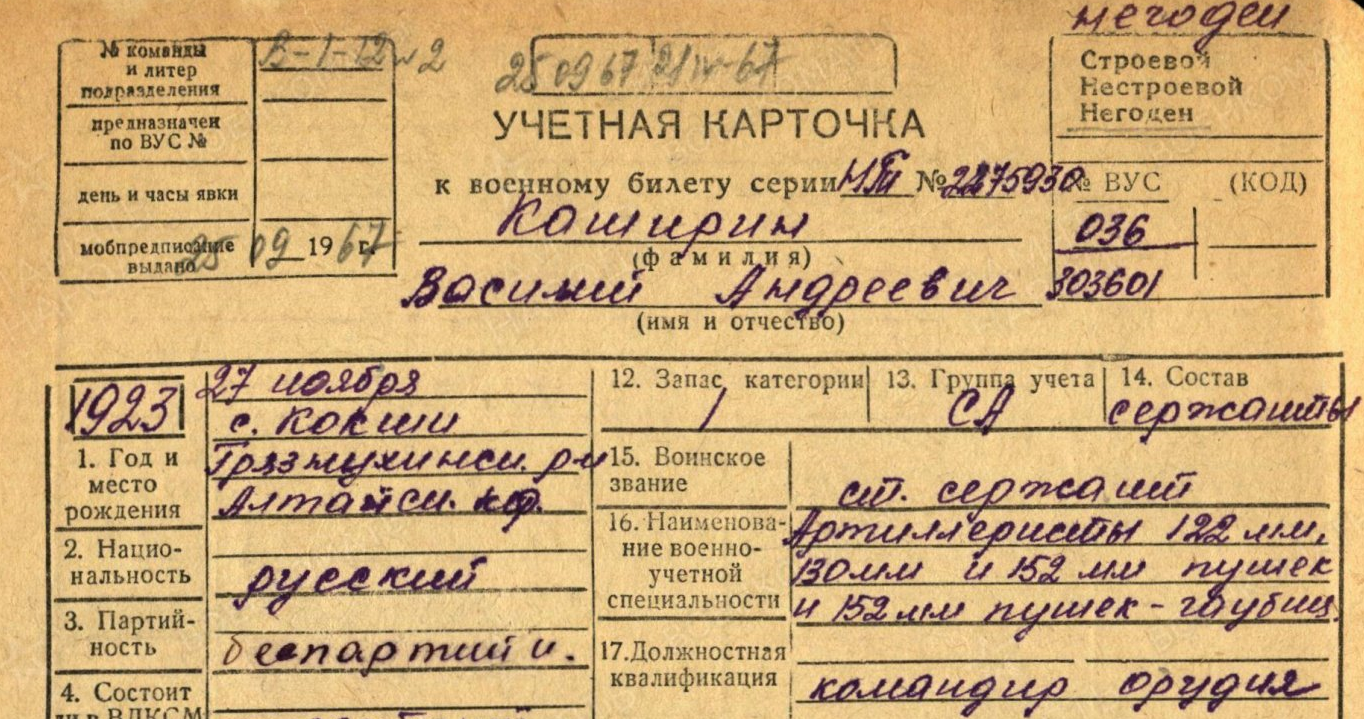 Из воспоминаний: «Я был призвал в армию в марте 1942 года. Воевал в составе 24-го полка 5-ой гвардейской дивизии на III Белорусском фронте. Принимал участие в боях под Сталинградом, Орлом. На Орловско-Курской дуге под Прохоровкой в танковом сражении 1943 года был тяжело ранен, контужен. Демобилизовался из армии в 1952 году.» Контарев Александр Васильевич09.03.1922-29.04.2005Во время сражения на Курской дуге ему был 21 год.Призван на фронт в 1941 году Ворошиловским райвоенкоматом Пермской области. Воевал на Юго-Западном фронте в составе отдельного испытательного батальона научно-исследовательского института им. Ворошилова, затем на 3-ем Украинском фронте в составе 56-го отдельного сибирского полка связи, затем  30- го отдельного полка связи Криворожского корпуса. Участвовал в сражении на Курской дуге. За время войны прошел 6 столиц: Москва, Бухарест, София, Белград, Будапешт, Вена. Был тяжело ранен в голову. Демобилизован в мае 1946 года. Звание: сержант.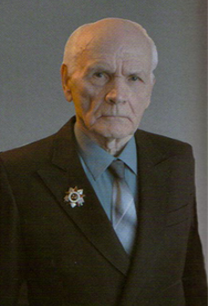 В г.Нефтеюганске - с 1967 года, работал начальником цеха технической эксплуатации речного порта. Являлся депутатом горсовета.
Награды: орден Отечественной войны II степени, медаль «За боевые заслуги», юбилейные медали.Из воспоминаний: «Мне пришлось служить среди инженеров старой закалки – все они обязательно знали французский, многие еще и английский языки. Садились ужинать, настраивали радио – Черчилля слушали, Гитлера. Иногда даже кое-что записывали. Представьте себе, что до начала войны наша радиолокация уже работала.» Александр Васильевич Контарев прошёл Великую Отечественную войну с первого до последнего дня.Мальцев Георгий Митрофанович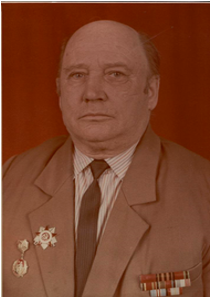 19.09.1930-14.02.2016Во время сражения на Курской дуге ему было 12 лет, звание: сын полка (сбежал на фронт).
Воевал под г. Курском в 16-м отдельном полке связи воздушной армии.
В г. Нефтеюганске проживал  с 1970 года, работал начальником узла связи в производственном объединении «Юганскнефтегаз», вышел на в 1990 году.
Награды: медаль «За победу над Германией в Великой Отечественной войне 1941-1945 г.г.», юбилейные медали. Из воспоминаний: «Известие о начале войны настигло нас, когда мы ехали в отпуск. Прямо с поезда, как кадровый военный, отец ушел на фронт. Так начались суровые будни. Холод, голод, страх, непосильный труд – всё это легло на хрупкие мальчишечьи плечи. Война требует взрослой выдержанности, силы воли, мужества…  Известие о том, что отец пропал без вести, не сломило 14-летнего подростка, и в 1944 г. я сбежал на фронт искать отца. Меня не отправили в детский дом, как обычно поступали с такими же ребятами, сбежавшими на фронт, а оставили в полку. И по сию пору этот факт имеет огромное значение.  Победу  встретил в городе Грозном в училище связи, куда отправили ближе к концу войны учиться».Меркулов Сергей Николаевич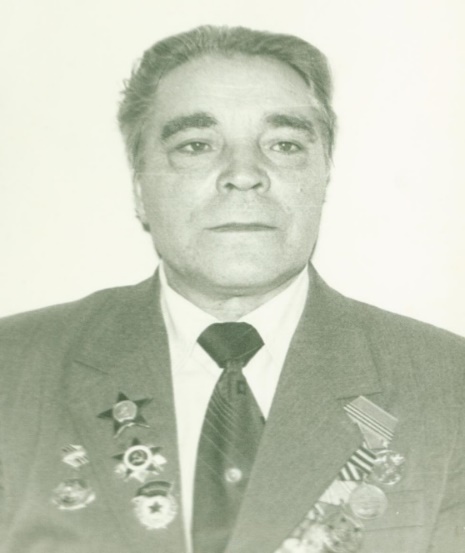 12.08.1921 г.р.Во время сражения на Курской дуге ему было 21 год. В 1942 году ушел добровольцем в действующую армию. Принимал участие в боевых операциях в составе 2-ой Гвардейской армии на Западном,  Центральном, 1-ом Прибалтийском, третьем Белорусском фронтах. Был участником битвы под Москвой, участником боев на Курско-Орловском направлении, освобождал Прибалтику и земли Восточной Пруссии, участвовал в штурме Кенигсберга. Из воспоминаний: «Старший брат служил в армии, а мне была дана отсрочка из-за престарелых родителей, но я был комсомольцем и изъявил желание защищать Родину. 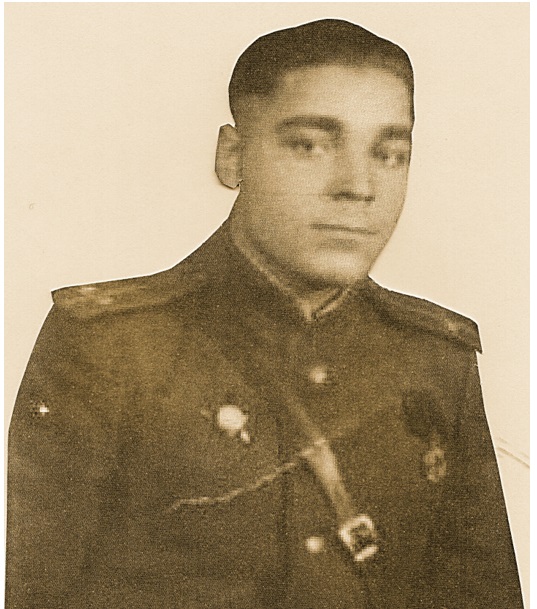 В 1942 году добровольцем ушел в действующую армию. Принимал участие в боевых операциях в составе 11-й гвардейской армии на четырех фронтах.В июне 1943 года, перед началом Курской битвы, нашу армию под командованием И.Х.Баграмяна с Центрального фронта перебросили на Брянский. Здесь царило негласное перемирие и немцы, и наши бойцы, не боясь быть подстреленными, по узким тропинкам спокойно спускались к речушке за водой. С приходом на позиции гвардейцев перемирие кончилось: одиночные выстрелы неизменно перерастали в крупные перестрелки.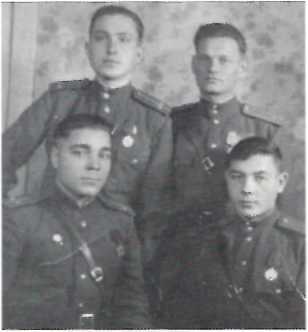 Настоящая битва началась 12 июля, когда войска трех фронтов - Западного, Брянского и центрального - двинулись в наступление на Орел. У немцев оборона была не хуже нашей, глубоко эшелонированная, но и мы не сплоховали, подготовились к встрече: плотность артиллерии на каждый километр - 38 орудий, а где-то и больше. Лежим на земле, а над нами целым роем снаряды в сторону противника летят. Такой грохот стоит, что соседа, который рядом в ухо кричит, не слышно. Потом поднимаемся и бежим в атаку, ориентируясь на красные флажки, ограждающие минные поля. Небо черное от дыма и пыли, так что солнца не видно. Ох и ожесточенные бои тогда были». 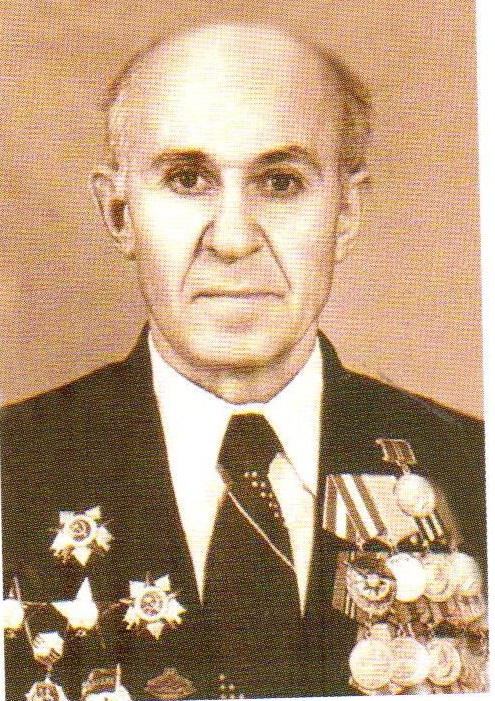 Назаров Сергей Гайозович29.05.1919-2008Во время сражения на Курской дуге ему было 24 годаРодился в г. Тбилиси. В ноябре 1938 года закончил Московское военное училище ВЦИК. Службу начал в 1939 году, июль-август 1939 года находился в составе 80-го автомотополка 57-й Краснознаменной механизированной дивизии, которая дислоцировалась в Читинской области Забайкальского военного округа  командиром взвода, помощникаом командира 1-ой роты. Участвовал в боях на реке Халхин-Гол на территории Монгольской Народной Республики против японских захватчиков. В июне 1942 года в звании старшего лейтенанта был направлен в действующую армию на фронт в должности помощника начальника оперативного отдела штаба 13-ой армии. Воевал на Брянском, Центральном, 1-м Украинском фронтах. Боевое крещение принял на Курской дуге. Форсировал Днепр, освобождал Правобережную Украину, участвовал в Польше в боях на Сандомирском плацдарме, затем – Берлинская и Пражская наступательные операции. В июне 1944 года присвоено звание: майор, по окончании войны, в составе 13-й армии возвратился на Родину. Проходил службу до августа 1946 года в г. Ровно в должности помощника оперативного отдела 13-й армии 80-го автомотополка, затем был переведен в г. Бердичев, в 254-й полк тяжелых самоходных танков, 32-й гвардейской механизированной дивизии на должность заместителя командира батальона автоматчиков. В феврале 1948 года в г. Житомире служил заместителем командира мотострелкового батальона в 102-м гвардейском механизированном полку 32-й гвардейской дивизии. С июля 1952 года в том же полку назначен на должность начальника полковой школы.
В августе 1952 года присвоено звание подполковника.
Демобилизован в сентябре 1956 года.
В Нефтеюганске с июля 1972 года работал в тресте «Нефтеюганскгазстрой» начальником отдела кадров. С 1974 по 1985 г.г. был первым председателем городского Совета ветеранов войны и труда.Награды: ордена Отечественной войны I и II степени, два ордена Красной Звезды, орден Боевого Красного Знамени, медали «За боевые заслуги», «За освобождение Праги», «За взятие Берлина, «За Победу над Германией в Великой Отечественной войне 1941- 1945 г.г.». 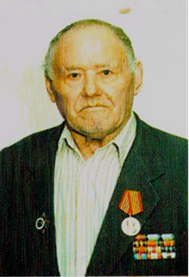 Пяткин Иван Сергеевич14.02.1924-10.12.2003Во время сражения на Курской дуге ему было 19 лет.
Принял присягу 14 марта 1943 года.Звание: рядовой.Воевал на Курской дуге, в Прибалтике и Восточной Пруссии.Демобилизован 4 февраля 1947 года.
Награды: орден Отечественной войны II степени, 2-е медали «За отвагу», За взятие Кенигсберга», «За победу над Германией в  Великой Отечественной войне 1941-1945 г.г.», юбилейные медали. Ровкина Таисия Семеновна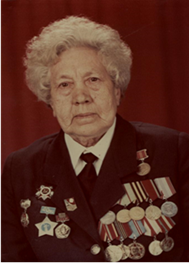 1920-05.02.1999Во время сражения на Курской дуге ей было 23 годаПризвана в июле 1942 года. Звание: рядовая, шофер, наводчик орудия.
Воевала: на Сталинградском, Белорусском фронте, Орловско-Курской дуге. Участница боев под Сталинградом, Ковелем, форсировала реку Одер.Демобилизована в августе 1945 года.
Награды: орден Отечественной войны II  степени, медаль «За оборону Сталинграда», юбилейные медали. По воспоминаниям: «Я девчонкой по ошибке оказалась, мне бы парнем родится надо было.» Хоть и училась наскоро, водителем она стала классным. «Однажды пришлось везти в штаб офицера и сержанта срочным пакетом. Ветер, снег метет, дорога – ямы да колдобины, гололед. Машина буксует, несколько раз приходилось подкладывать шинель под колеса. А тут еще железнодорожный переезд, за ним – болото. Таисия свернула и семь километров протрясла своих пассажиров по шпалам, пока не сгорело сцепление и машина не встала намертво. Намаялись, пока столкнули ее со шпал, сержант костер развел, мужчины греются, а она ползает по мерзлой земле, сцепление меняет. Офицер нервничает: «Не успеем», - торопит, а у нее руки сводит от холода. Исправила, остаток пути выжимала из бедной полуторки всё, на что она, казалось, уже и не способна была.»«Уберегла судьба от пуль и снарядов, от доли женской не уберегла, организм – он не железный. Характер вот только сломить не удалось войне – такая же неугомонная». Любимому клубу, фронтовым друзьям посвятила Таисия Семеновна свое стихотворение:Было трудно, ох как трудноНа проклятой той войне!Но с мужчинами девчатаВоевали наравне.Специальностям военнымОбучила нас беда,И во всех войсках служилиНаши девочки тогда.Пулеметчицы. Радисты.И танкисты. И врачи,Летчицы, артиллеристы –Вот такими были мы.Нам давно уж не по сорок,Даже не по шестьдесят,Только песни в нашем клубеТак же молодо звучат.»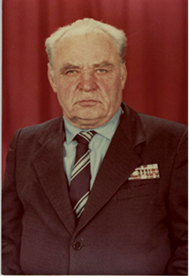 Сидорченко Дмитрий Иванович1922-17.03.1993Во время сражения на Курской дуге ему было 21 год.Призван: 22 июня 1941 года.Звание: старший лейтенант.
Воевал с 22 июня 1941 г. до осени 1942 года  в частях Юго-Западного фронта. С начала 1943 до конца войны - в автомобильных и артиллерийских частях 6-ой гвардейской армии. Участник обороны Киева, Сталинграда, участник боев на Курской дуге, за освобождение городов Харьков, Великие Луки, Двинск, Витебск. Участник боев по ликвидации Курляндской группировки.
Награды: орден Красной Звезды», медали «За оборону Сталинграда», «За оборону Киева», юбилейные медали. Скоробогатов  Григорий  Иванович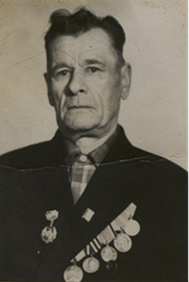 Дата рождения: 1914Во время сражения на Курской дуге ему было 29 лет.В армии служил еще до Великой Отечественной, в 1936 году участвовал в боях на озере Хасан, затем был откомандирован в погранотряд под Благовещенском. Служил в охране КВ ЖД.На фронт Великой Отечественной войны был призван в 1941 году в составе 11 дивизии. Охранял радиостанцию в Мотовилихе (на подступах к Москве). В 1943 году был участником боев на Курской дуге. Получил контузию. Демобилизован  в 1947 году.Из воспоминаний: «В армию я был призван до войны. В 1936 году участвовал в боях на озере Хасан. Вновь был призван в 1941 году, уже 26 июня в составе 11-й дивизии охранял радиостанцию на подступах к Москве. В 1943 году в составе 62-й армии под командованием К.К. Рокоссовского двинулись на Курскую дугу. 2 июня были в Петрищеве. Враг стремился взять наши войска в кольцо. На 5 июля, около г. Сталиногорска (ныне - Новомосковск) Тульской области, был назначен прорыв. В это время меня и контузило. Рядом упал сбитый самолет, и меня завалило обломками и землей, случайно это увидел старшина и вытащил  меня из-под завала. Демобилизовался в 1947 году. В музее Тулы есть моя винтовка с надписью: «Скоробогатов Г.И. этой винтовкой убил 26 гитлеровцев».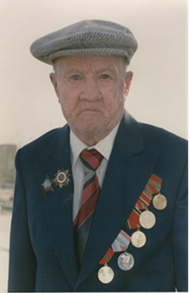 Сомов Александр Яковлевич01.01.1918-21.12.1999Во время сражения на Курской дуге ему было 25 летПризван в 1939 году в ряды Советской армии, служил в отдельном артиллерийском разведывательном дивизионе. На фронт призван в феврале 1943 года.Звание: ефрейтор.
Воевал на 1-м Украинском фронте в составе отдельной армии 624-го автополка, участвовал в боях на Курской дуге, в освобождении Польши, Чехословакии, Австрии. Демобилизован в мае 1945 года.
Награды: орден Красной Звезды, орден Отечественной войны I степени, медали «За отвагу», «За освобождение Праги», юбилейные медали. Фадеев Александр Федорович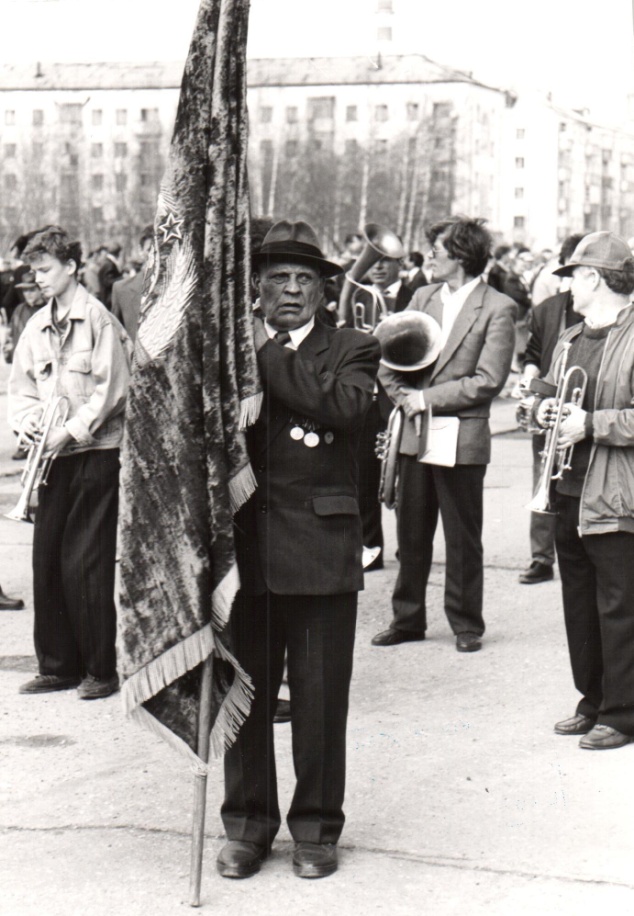 Дата рождения: 1924 г.Во время сражения на Курской дуге ему было 19 лет.Призван на фронт в декабре 1942 года Юргинским  райвоенкоматом Тюменской области. Четыре месяца проходил обучение в Омском пехотном училище им. Фрунзе. Новый 1943 год  встречал в эшелоне на пути к фронту.  Воевал на Центральном, 3-м Украинском фронтах в составе 5-й стрелковой дивизии в качестве старшего пулеметного расчета. Участвовал в боях на Орловско-Курском направлении, на озере Балатон. Был ранен. После выздоровления, в начале 1945 года в составе танкового полка участвовал во многих сражениях на территории Европы.
Демобилизован в 1957 году. Звание: капитан.Из воспоминаний: «В армию был призван в 1942 году, четыре месяца проходил обучение в Омском пехотном училище, а Новый 1943 год встречал в эшелоне на пути к фронту. После разгрома фашистов в Сталинграде. На моих глазах развернулась новая невиданная по масштабам Орловско-Курская эпопея. В этих боях я участвовал в стрелковом полку, пулеметной роты – наводчиком с танкового пулемета «Максим». Много врагов нашли могилу на Орловской земле от «Максимушки», которым я владел в совершенстве. Девиз был один «Даешь Орел! Вперед на Орел!» Такая была задача всего состава Центрального фронта под командованием маршала Советского Союза К. К. Рокоссовского. Под Орлом я был ранен и направлен в госпиталь города Казань. После выздоровления прошел обучение в Казанском танковом училище. В феврале 1945 года был направлен на 3-ий Украинский фронт – добивать фашистского зверя в его собственной берлоге. Командующим фронтом был маршал Толбухин.  За грамотно и успешно проведенную операцию по обнаружению вражеских огневых точек (когда огонь вызывали на себя, но никто не погиб), получил свой первый орден. Демобилизовался в 1957 году. Имел 8 боевых наград, в том числе три ордена Отечественной войны I и II степени, медали «За боевые заслуги», «За взятие Вены», другие.             Шмыков Александр ИвановичДата рождения: 1924 год.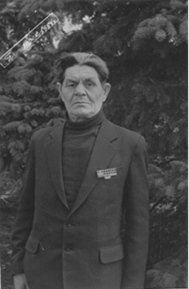 Во время сражения на Курской дуге ему было 19 летИз воспоминаний: «Не раз приходилось в качестве разведчика переходить линию фронта и работать в глубоком тылу врага, выполнял разведывательные задания в районе Курско-Белгородского направления, на Украине, на территории Венгрии и Чехословакии».Призван на фронт  24 августа 1941 года.
Воевал в составе 4-й гвардейской воздушно-десантной дивизии. Участник обороны Москвы, выполнял разведывательные задания в районе Курско-Белгородского направления, на Украине, на территории Венгрии и Чехословакии. Звание - сержант. После войны работал на стройках страны, восстанавливал разрушенное войной хозяйство. В городе Нефтеюганске - с 1977 года, работал в управлении буровых работ № 2 электромонтером.
Награды: орден Красной Звезды, орден Славы II и III степени, медали «За отвагу», «За взятие Будапешта», юбилейные медали. Архивные свидетельства убеждают, что коренной перелом в ходе Великой Отечественной войны и всей Второй мировой войны произошел на советско-германском фронте в результате выдающихся побед Красной Армии под Москвой, в Сталинградском сражении и в Курской битве. Догорает в небе красная ракета,
Экипажем нашим в бой опять идём.
О победе песня нам ещё не спета,
По врагу ударим яростным огнём!А над Курской дугой слышен плачь журавлей,
Что вернулись домой из горящих степей.
Тем, кто встретил здесь смерть,не вернуться назад…
Каждый в памяти жив офицер и солдат.Всполохи от взрывов обжигают небо,
На прорыв в атаку сквозь огонь идём...
Санька стал героем, Колька трусом не был,
Вражеские танки вспыхнули огнём!Этот бой победный в памяти навечно!
Не сотрёт героев время имена!
Жизнь порой, как битва слишком быстротечна.
Родина навечно! Родина одна!Николай ЧерновИз сборника «Песни Победы»Информация подготовлена по архивным материалам с использованием открытых источников Интеренета специалистом отдела по делам архивов департамента по делам администрации города Нефтеюганска Л.П.Клюцковской совместно с архивным волонтером, ученицей МБОУ «СОШ № 6», Дарьей Каратыгиной. 31.03.2023